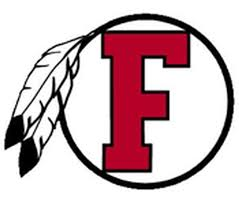 Fallbrook High SchoolStudent Brag SheetPersonal Information1. Name: ___________________________________________________________________________2. Student ID:________________________________________________________________________3. Counselor:___________________________________________________________________4. Phone: ____________________________________________________________________________5. E-mail: ____________________________________________________________________________6. Parent’s/Guardian’s Occupation and College Attended :__________________________________7. Three teachers that know you well:_____________________________________________________8. List the colleges you are applying for in order of preference and your probable major for each (itis okay to be undeclared/undecided):________________________________________________________________________________________________________________________________________________________________________________________________________________________________________________________________________________________________________________________________________________________________________________________________________________________________________________________________________________________________________________________9. List three occupations you are considering in order of preference and explain what it is about theoccupation that interests you and why you might be successful in each field:____________________________________________________________________________________________________________________________________________________________________________________________________________________________________________________________________________________________________________________________________________________________________________________________________________________________________________________________________________________________________________________________________________________10. What event or activity (positive or negative) has had the most significant impact on you? How has it shaped you as a person and why?________________________________________________________________________________________________________________________________________________________________________________________________________________________________________________________________________________________________________________________________________________________________________________________________________________________________________________________________________________________________________________________11. Please describe your family in detail.________________________________________________________________________________________________________________________________________________________________________________________________________________________________________________________________________________________________________________________________________________________________________________________________________________________________________________________________________________________________________________________12. Pick three adjectives that you believe best describe you: ________________________________________________________________________________________________________________________________________________________________________________________________________________________________________________________________________________________________________________________________________________________________________________________________________________________________________________________________________________________________________________________13. How do you want to be remembered by teachers and staff at our school? ________________________________________________________________________________________________________________________________________________________________________________________________________________________________________________________________________________________________________________________________________________________________________________________________________________________________________________________________________________________________________________________14. Discuss any significant decrease in your academic performance (if applicable):________________________________________________________________________________________________________________________________________________________________________________________________________________________________________________________________________________________________________________________________________________________________________________________________________________________________________________________________________________________________________________________15. What hobby or endeavor are you passionate about and why?____________________________________________________________________________________________________________________________________________________________________________________________________________________________________________________________________________________________________________________________________________________________________________________________________________________________________________________________________________________________________________________________________________________16. Do you work? If so, where do you work? What have you learned on the job that school couldn’thave taught? What do you do with your income?____________________________________________________________________________________________________________________________________________________________________________________________________________________________________________________________________________________________________________________________________________________________________________________________________________________________________________________________________________________________________________________________________________________17. What has been your favorite class at Fallbrook High School and why?____________________________________________________________________________________________________________________________________________________________________________________________________________________________________________________________________________________________________________________________________________________________________________________________________________________________________________________________________________________________________________________________________________________18. Discuss one leadership role you have experienced in your life:________________________________________________________________________________________________________________________________________________________________________________________________________________________________________________________________________________________________________________________________________________________________________________________________________________________________________________________________________________________________________________________19. Extracurricular activities: Please describe and indicate the dates of affiliations (clubs, teams,service organizations, community involvement, student government etc.). If you hold/held anoffice or had a specific responsibility, please describe each activity with the most recent first. ____________________________________________________________________________________________________________________________________________________________________________________________________________________________________________________________________________________________________________________________________________________________________________________________________________________________________________________________________________________________________________________________________________________20. Awards and honors that you have earned. ____________________________________________________________________________________________________________________________________________________________________________________________________________________________________________________________________________________________________________________________________________________________________________________________________________________________________________________________________________________________________________________________________________________21. AP Exams taken and scores earned:_______________________________________________________________________________________________________________________________________________________________________________________________________________________________________________________________________________________________________________________________________________________________________________________________________________________________________________________________________________________________________________________22. Parent Letter Prompt: (Please have your parent complete and paste into the field)What would you want the admissions office to know about your child that they would not beable to learn from only school records and the college application? Possible topics may includestrengths, unique characteristics, significant family events, personal obstacles, etc. (Werecommend a half to one page minimum response). **If your parents speak Spanish, feel free to have them write their response in Spanish or you can translate for them.________________________________________________________________________________________________________________________________________________________________________________________________________________________________________________________________________________________________________________________________________________________________________________________________________________________________________________________________________________________________________________________________________________________________________________________________________________________________________________________________________________________________________________________________________________________________________________________________________________________________________________________________________________________________________________________________________________